Сергей Гиро, родился 30.01.2004 года. "Для меня театр - это место, где я могу, проживать жизнь других людей...",- говорит Сергей. Хобби - коллекционирование сахара. "У меня в коллекции, около 40 видов сахара, из разных стран и мест". Самые яркие впечатления детства: 
игра снеговика в детском садике в четыре года и обучение, умению кататься на велосипеде - "Папа учил меня кататься на велосипеде, бегал за мной, чтоб я не упал". 
В свободное время, любит ходить на лыжах, кататься на скейтборде, читать книги  В спектакле "Конь с розовой гривой", по произведению В.П. Астафьева, премьера которого состоится, 27 апреля на камерной сцене Красноярского драматического театра им. А.С. Пушкина играет роль Саньки старшего.  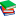 